SPECTRAL PG 52Swing Grinding Machinefor fast spectroscopic sample preparation of iron and steel samples, bench top compact design, closed 
housing, max. safety provided with interlocking switch, robust column mounted in taper roller bearings,
low noise with motor of 3 kW and 2800 rpm, with electronic brake system and overload protection, extraordinary access with sliding door, easy handling with sample swing movement from the front side of the machine, vertical precision positioning of the grinding head with an accuracy of 0.01 mm, large working space with LED lamp, standard outlet for dust exhauster, sample cooling available with water cooling and/or compressed air, complete and ready for operation. Standard packing included. Without clamping devices. Without cooling tank. 
400V, 3-phase, 50 Hz.
 Technical Specifications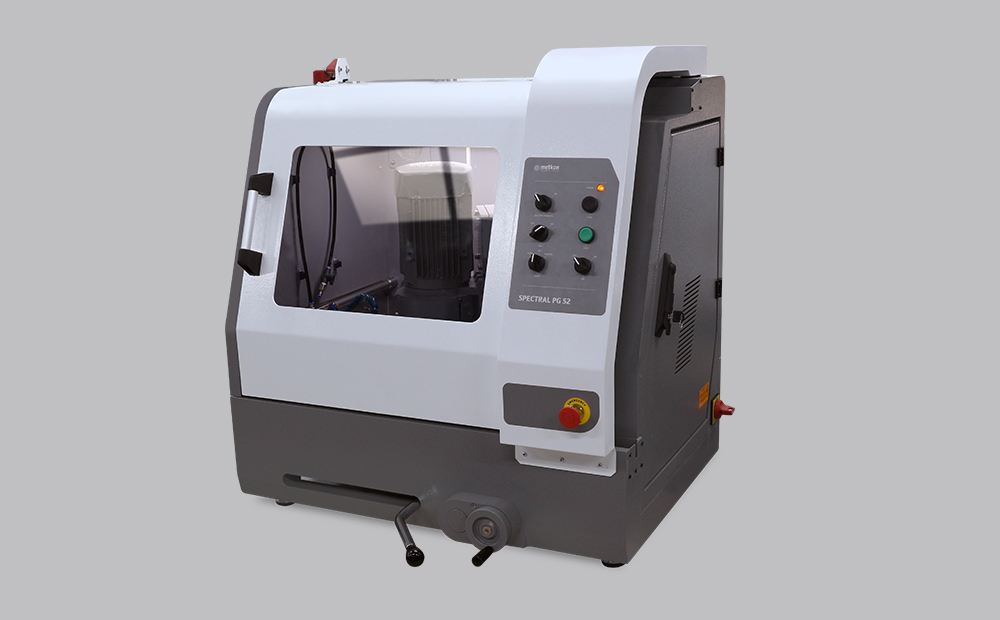 AccessoriesConsumablesORDER NO81 03MODEL NOSPECTRAL PG 52Grinding Motor Power, kW(S1)3Grinding wheel Speed, (rpm)2800Cup wheel diameter, (mm)Ø150Radius of Arc52Travel, mm203Z-Axis Stroke, (mm)80OperationManualDimensions, WxDxH, (cm)94 x 83 x 97Dimensions, WxDxH, (with cabinet, cm)94 x 83 x 175Weight, (kg)300Weight, (with cabinet, kg)385Accessories for SPECTRAL PG 52Accessories for SPECTRAL PG 52GR 1943Mechanical 3-Jaw ChuckGR 1801Mechanical clamping device for samples up to 60 mm.GR 1948Universal Jaws for Mechanical clamping Device (GR 1801)GR 1949Jaws for Thin specimens for Mechanical clamping Device (GR 1801)GR 1942Permanent Magnetic Clamping Device, 100x150 mm. GR 1820Electromagnetic clamping plateGR 1907Floor Cabinet for Spectral PG 52/MM 102/ AG 102GR 1945Recirculating coolant tank, stainless steel, 55 lt capacity, with pump, hoses etc.YM 8813Fine filter sheets for recirculation cooling tank (GR 1945), 10 pcs. GR 1540Magnetic Collector rod, for reciculation cooling tankGR 1397-00Water Filtering and Pressure Regulator System for city water inlet.Keeps the water pressure at the appropriate level and protects from sudden pressure spikes. Filtering out impurities in the water and prevents calcification.YM 3824-00 Spare Siliphos Cartridge Filter(for Water Filtering and Pressure Regulator System (GR 1397-00))Spare Part Kit for SPECTRAL PG 52 Spare Part Kit for SPECTRAL PG 52 GR 1944Recommended Set of Spare Parts, SPC PG 52Grinding Stones for SPECTRAL PG 52 /AG 102 (1 Pc)Grinding Stones for SPECTRAL PG 52 /AG 102 (1 Pc)Grinding Stones for SPECTRAL PG 52 /AG 102 (1 Pc)GSW 6080-150AL2O3 Grinding Stone, 60 grit, for medium hard steels, Dia. 150/32 mmGSR 6080-151AL2O3 Grinding Stone, 60 grit, for hard steels & cast iron, Dia. 150/32 mmGSW 3680-155AL2O3 Grinding Stone, 36 grit, for medium hard steels, Dia. 150/32 mmGSR 3680-156AL2O3 Grinding Stone, 36 grit, for hard steels & cast iron, Dia. 150/32 mm